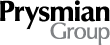 Prysmian Group is the world leader in the energy and telecom cables and systems industry.With over 130 years experience and a presence in more than 50 countries around the world, and with 19,000 people and 89 plants, the Group is strongly positioned at the high-tech end of the energy and telecom cable sectors.[Notă: În România, la Slatina, există o fabrică de cabluri de telecomunicații și cabluri de energie, care va fi completată de una de fibră optică]INTERNSHIPS DURING THIS SUMMERWe offer 5 internship that could be interesting for your students.-    2 production interns for Telecom Production-    2 production interns for energy Production-    1 for Quality department.We will offer:-    RON 600 gross monthly stipend-    Accommodation for 3 month-    Meal tickets worth RON 200 (No tax) for  3 month.-    Mentor for each Intern.Students can send their CVs on  careers.ro@Prysmiangroup.com  with subject line: Internship-Production Telecom / Internship-Production Energy / Internship-Quality